Thursday March 10, 2016	Fitchburg Public Library, 5530 Lacy Road Fitchburg WI  53711	Upstairs Meeting Room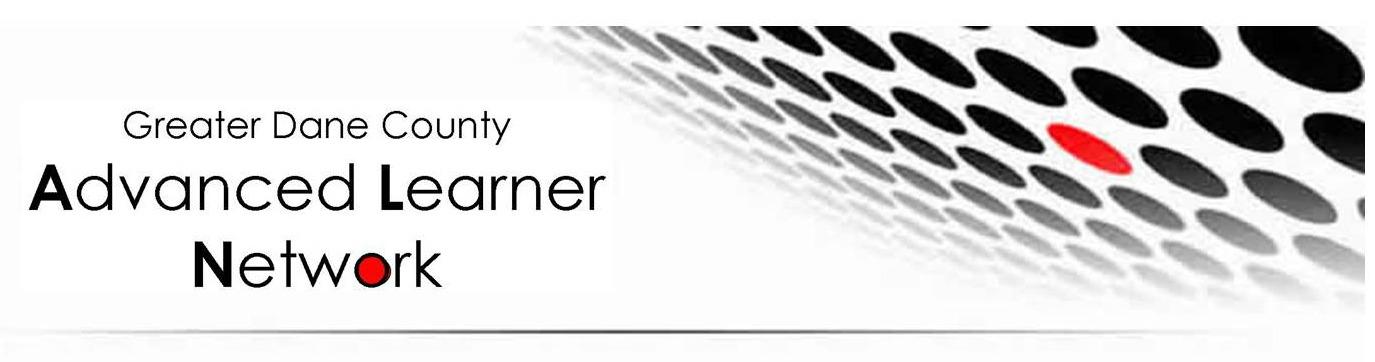 8:00 – 8:30	WELCOME, NETWORKING8:30 – 8:35	Welcome! Overview of agenda- Laura Borsecnik8:35 – 9:35	Identification and Programming in Fine Arts- Laurie Fellenz, MMSD Arts Education CoordinatorPOWERPOINTPurposeShare info about MMSD Arts Education and Any Given Child MadisonUnderstand ID of Adv. Learners in MMSD and Tier 2 & 3 optionsDialogue about interventionsThink about the best Arts Experience you ever hadWhat one word would you use to describe this experienceWhat is one word you would use to describe the impact of that experience on you?In many cases there is an 80/20 or 70/30 split of people who had a positive experience in the arts over a negative experience in the artsThe hope would be that all people would have a positive experience in one of the art formsMMSD - is moving to a new logo and theme - Arts Educationvisual arts and media arts have now split in standardsliterary arts Priority Area 1:  Coherent InstructionProvide every student with well-rounded culturally responsive and coherent instructionGreat Teaching Matters Frameworkhttps://accountability.madison.k12.wi.us/files/accountability/Great%20Teaching%20CLRP%20Master%207.7.15.pdf Any Given Child - K-8 program in the MMSD partnering with The Kennedy Center for the Artshttps://finearts.madison.k12.wi.us/any-given-child http://www.anygivenchildmadison.org/ All are invited!  Midwest Arts Innovation Conference - Overture Center June 14 & 15thhttps://www.innovativeschoolsnetwork.com/marketplace/explore/event/5688186926bb0ccb1a8b4567 MMSD Art Rich Schools Blueprinthttp://www.schoolinfosystem.org/pdf/2015/05/mmsd_arts_schools4302015a.pdf Data driven results focus on who is accessing the artsEach elementary building secured $500 for consultant resources to visit schools over a 3 year periodEach MMSD middle schools receives $500 each year for an open experienceFunding comes from Arts Education budget Community Arts Organizations - take advantage of them!MMSD Fine Arts Division Facebook pagehttps://www.facebook.com/MMSD-Fine-Arts-Division-287585777942753/?fref=ts Turn and TalkWhat have you heard that intrigues you?What have you heard that you have more questions questions about? Arts Rich Schools RubricSchool interestWhere do you find the time? Principal expectations, word of mouth.How do we use this with our advanced learners?Who is an advanced learner? Definition - high potential or demonstration of high performance in one of the five domains.How does creativity get measured? BenchmarksBOE rewrote the board policy plan for TAG (renamed  Advanced Learner)It is critical that the board provides language around advanced learners.At least 3 evidence sources considered and at least two showing consistencies = identification.Multiple measures - body of evidence ie USTARS, GATES, work review, teacher rating scales - district created, rubrics, letters of recommendation, list of honors/extracurricular involvement.Music - more auditory and visual information.Student Support Intervention TeamClassroom art teacher and AL resource teacher meet (others may be invited as well) to pull together the body of evidenceBody of evidence = student work, assessments, and observation. Used to measure student progress and communicate.Indicators in AL Plan for all areas.Intervention not necessarily more advanced lessons, differentiation goes deeper and richer into other experiences like improvisation, composition, etc.Data:Ethnicity comparison: instrumental vs dance vs choral. Participation in music gradually drops in middle school and drastically decreases in high school.Limited time and access in high school for fine artsQuestions/Answer/Comment:Thank you! Glad that the art teachers are informing the identification. Community groups would like to partner - creativity, design, and thinking ie gaming. Everyone owns creativity, it lives everywhere, hopefully benchmarking will help - I can statements (collaboration, growth mindset, wellness). Board minutes have documentation around this. Some materials are in the teacher only site.PD - coaching with community artists available through MMSD Arts Education and Any Given Child. Less formal, more organic in most cases.Identification - what is different for that student? The team gets together, student goes into system (identified), teacher differentiates in classroom, if that’s not enough then more conversations with Fine Arts and Advanced Learning, additional support given to teacher if needed. Any Given Child resources can start to kick in with students. Documentation is important for acknowledging what interventions are occurring. TAG (AL) plan has examples of tier 2 interventions to help teachers recognize what they are doing and some ideas for next steps.Documentation can help communicate strengths to classroom teachers.Text can be sensory -auditory and visual. Integrate in language arts. Adults need to embrace as well.Tech class - how are those students identified. Cross functional. Trying to bridge gap between project based learning.9:35 – 9:50	BREAKModern Woodman - middle school speech competition. Financial organization sponsored by Modern Woodman. Research project for a 3-5 minute speech. Plaques, gifts for judges, rubrics, pencils, information for students. Students compete across the state for the state level competition. Pewaukee closest competitors, look up speech competition and educational resources. Well organized, would like to get more local competitors.https://www.modern-woodmen.org/MemberBenefits/YouthPrograms/YouthEducationalPrograms/Pages/SchoolSpeechContest.aspx 9:50 – 10:00	Organization UpdatesWCATY updateMath 24 - went well!  Some districts will be receiving wristbands.  Kristy will be sending out.UW Union South location is working wellRegistration was a long process - WCATY is a sponsor and it is important for accounting purposes for funding to gather detailed information from district participants. The registration info for participants was about 40% accurateFor 2016-17, the committee is looking at google spreadsheets for registration for next year- to help with the registration process.  WCATY could pull registration information from the google sheet.WCATY is paying an employee to create database for the competitionCosts will be the same for GDCALN whether we have WCATY support the event or not.Tournaments went very well!  Spring Academy sessions are registering now!  http://prgms.wcatyweb.com/index.php/school-year-programs/2014-09-02-19-05-04 WCATY has a Javits Grant -there is a great deal of work with less staff.We are looking to find connections in underrepresentationRebecca will be sending out a survey to find out where each of our districts are in the talent search for underrepresented youth.WCATY began the elementary Saturday program this winter- Growing Early Minds. Grades 2 & 3Initial feedback good5 classes and 70 kidscurriculum focused on mindset - resources were sent home to parents to practice the praise feedback at home.Next year - Expansion into 4th grade.  2nd & 3rd will be separated WCATY student council kids volunteered in the classroom for the classesSummer Programming handouts were available at the meetingSTEPhttp://prgms.wcatyweb.com/index.php/summer-camps/2014-09-02-19-06-27/8-step ALPhttp://www.prgms.wcatyweb.com/index.php/summer-camps/2014-09-02-19-05-23/7-alp WATG UpdatePlease consider sharing your expertise with a larger audience and submitting a proposal for presenting at WATG next fall:  WATG 2016 Fall Conference: Potential & PossibilitiesCall for Proposals!DEADLINE: MIDNIGHT FRIDAY, APRIL 15, 2016Classroom teachers, gifted specialists, program coordinators, administrators, parents, university faculty and supporters of gifted education will converge October 13-14 for the Annual WATG Conference at the Wilderness Conference Center in Wisconsin Dells. We need YOU to make our 2016 conference the best ever! Please consider submitting a session proposal, sharing your ideas for meeting the needs of gifted learners. We are seeking proposals for 60-minute and 75-minute break-out sessions, as well as 3-hour pre-conference workshops.Please visit http://www.watg.org/2016-conference.html and submit your proposal today!WATG Logo Contest - Entries are due April 15th - please share with your students!http://www.watg.org/awards-and-scholarships/announcing-the-2016-watg-conference-logo-contestParent University UPDATE - Monday Night April 4th  5:30-8:00pm   A flyer will be coming soon as we are still trying to confirm presenters.  Also, still looking for donations for prizes for that evening.  Our goal is for each district to donate a family fun/educational prize.  Please let me know if I need to pick it up, if you can drop it off or if I should meet you somewhere.  .  klenstad@sunprairieschools.org Here is a blurb you can use in your correspondents with parents/staff.Please join us for the second annual Parent University on April 4, 20165:30-8:00 pmAmerican Family Insurance Training Center6000 American ParkwayMadisonThis evening will have 2 - 45 minute workshops for parents to choose topics that will help them learn more about their Advanced Learner.  Topics will include:  Mindfulness, Perfectionism, Growth Mindset, Anxiety, Love and Logic, Creativity, Joyful Learning.  Door prizes too!10:15 – 10:50	Update on ESSA and Implications on Gifted- Laura Borsecnik	Update on DPI Javits Grant - Expanding Excellence Initiative - ESSAHandouts - NAGC position paperTalent act will be allowed to expire with the implementation of ESSA. Title I money can definitely be used for low income students. Title II money must be used in part for PD in gifted and talented. How is your district using the Title II money? Districts must now use some of the money for PD for teachers for GT. Adaptive testing, growth progress in every proficiency band. More flexibility for states, Title II money, not sure how much money, “some” - it will be important to capitalize on this opportunity. Administrators should start having conversations.Will there be any guidance from DPI? Not sure, will connect with Chrys.Still a lot we don’t know. Pam Clinkenbeard in Washington training for this, more information to come.3 year grant - purpose to mitigate disproportionality in identification of and the Excellence Gap for students that qualify for free/reduced lunch and or are English Language Learners. Will be difficult to data mine with change in documentation.Structure of project - District Leadership Cadre = Milwaukee, Racine, and Kenosha. Demonstration Schools, State Leadership Cadre, Strategic Planning Team that will disperse the information.Goals - Collaboration, Assessment, and Instruction. Students who show high potential and might not be identified.RTI language changing. MLSS vs RTI (Multi Level System of Support)Culturally responsive practicesAssessmentContinuum of supports, in addition to ……..instead of (struggling …..advanced)Principles of RTI - for all children, support effective teaching practices, collaboration, framework, multiple assessments, RTI something you do not something you buy, research and evidence based practices.Key characteristics of Effective Gifted Programmingsystemic, collaborative, appropriate, aligned, measureable, comprehensive, fluid, sustainable, and responsive.MLSS Roadmap - screen, dig deeper, and plan - when should the curriculum be replaced?What does progress monitoring look like in your system?Do the interventions have the desired effect?Demographics of our teachers, 95% White, 72% white femaleCulturally Responsive PracticesCultural Competence Wheel, shift from “All students can learn” to “All students must learn”.Calculate RI - Representational Index. Quantifying achievement gaps, develop strategies to “turnkey” info, cadre meetings 3 years 3 times a year. Demonstration schools - developing plan and sharing.10:50 – 11:00	Thinking about Upcoming ElectionsNew president for next year, Laura will be stepping down. Math meet co-chair for next year, gradual release for Laura as she adds more responsibilities to her plate with the Javits Grant.11:10 – 11:30     BUSINESS MEETINGCall to Order  10:50 amMinutes – Lucia Rowley   Motion to Approve Amy Good, Second Doug Zblewski; motion approvedTreasurer’s Report – Kristy Champion no concerns, attached to webpage. Checking $11, 150.03, Savings $6,098.56.PD - next year, Parent University still outstanding.Motion to Approve Amy Good, Second Doug Zblewski; motion approved                             STANDING COMMITTEE REPORTSGDC Professional Development – Lucia Rowley2017-2018 PD with Richard Cash, for classroom teachers - engaging presenter. Full day workshop, hefty price tag but doable with our funds. Similar to Michael Clay Thompson workshop. Next year? Administrators work day with DPI and Javits Grant?                             FUNCTION GROUPSSunshine – Sharon Daly  A card was mailed to Mary Jo Nelson to congratulate her on her retirement. Student Services PD – Kathy Enstad and Kitty VerKuilen6 representatives from GDCALN presented at the Wisconsin School Counselors Association Conference in February.  (Kathy Enstad, Mary Kennedy, Pam CLinkenbeard and Amy Miller)(Kitty VerKuilen and Janice Gerlach)  2 presentations focused on:Executive Functioning Challenges - well received over 100 in attendance; we may look at a pre-conference offering in 2017.SENG – Love and Logic- Kitty VerKuilen and Janice Gerlach presented as well - Takeaway - counselors would benefit from additional PD focusing on needs of advanced/gifted learners                             STUDENT PROGRAM GROUPS  Yahara River Writers- Top 10 Workshop Wed. May 4th  at Union South - Registration forms due April 15thMath 24- see notes from general meeting HaikuMath Meet- regional meets are beginning!  Thank you to district hosts for all your work!   Mega Math Meet Dates & Hosts- 5/6 Mega Math Meet @ UW-Madison - Thursday, May 19, 20167/8 Mega Math Meet @ Madison College - Tuesday, May 24, 2016Fine Arts Weekend- September 16 & 17, 2016 - watch for registration and brochure coming soonCollege Matters- Fall 2016                     NEW BUSINESSGDC ALN meetings:  Wednesday May 18 (confirmed)- VP and President not able to make it so we are looking at alternate dates.Motion to adjourn at 11:32 - Kitty VerKuilen seconded by Kristy ChampionMinutes Respectfully Submitted: Amy Miller & Lucia Rowley.